ПОЯСНЮВАЛЬНА ЗАПИСКА№ ПЗН-66486 від 15.05.2024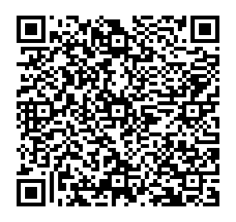 до проєкту рішення Київської міської ради:Про передачу товариству з обмеженою відповідальністю «РІЧКІВСЬКЕ» в оренду земельної ділянки для експлуатації та обслуговування автозаправного комплексу з магазином та мийкою на вул. Миколи Грінченка, 18-б 
у Голосіївському районі міста КиєваЮридична особа:Відомості про земельну ділянку (кадастровий № 8000000000:79:072:0001).3. Обґрунтування прийняття рішення.Відповідно до Земельного кодексу України та Порядку набуття прав на землю із земель комунальної власності у місті Києві, затвердженого рішенням Київської міської ради 
від 20.04.2017 № 241/2463, Департаментом земельних ресурсів виконавчого органу Київської міської ради (Київської міської державної адміністрації) розроблено проєкт рішення Київської міської ради.4. Мета прийняття рішення.Метою прийняття рішення є забезпечення реалізації встановленого Земельним кодексом України права особи на оформлення права користування на землю.5. Особливі характеристики ділянки.Стан нормативно-правової бази у даній сфері правового регулювання.Загальні засади та порядок передачі земельних ділянок у користування зацікавленим особам визначено Земельним кодексом України та Порядком набуття прав на землю із земель комунальної власності у місті Києві, затвердженим рішенням Київської міської ради 
від 20.04.2017 № 241/2463.Проєкт рішення не містить інформації з обмеженим доступом у розумінні статті 6 Закону України «Про доступ до публічної інформації».Проєкт рішення не стосується прав і соціальної захищеності осіб з інвалідністю та 
не матиме впливу на життєдіяльність цієї категорії.Фінансово-економічне обґрунтування.Реалізація рішення не потребує додаткових витрат міського бюджету.Відповідно до Податкового кодексу України, Закону України «Про оренду землі» та рішення Київської міської ради від 14.12.2023 № 7531/7572 «Про бюджет міста Києва на 2024 рік» розрахунковий розмір річної орендної плати складатиме: 372 448 грн 89 коп (4 %).Прогноз соціально-економічних та інших наслідків прийняття рішення.Наслідками прийняття розробленого проєкту рішення стане реалізація зацікавленою особою своїх прав щодо користування земельною ділянкою.Доповідач: директор Департаменту земельних ресурсів Валентина ПЕЛИХ. Назва	ТОВАРИСТВО З ОБМЕЖЕНОЮ ВІДПОВІДАЛЬНІСТЮ «РІЧКІВСЬКЕ» Перелік засновників (учасників) юридичної особиКібардіна Юлія Олександрівнам. Київ, вул. Закревського МиколиБілик Іванна Артемівнам. Київ, вул. Загребельного Павла Кінцевий бенефіціарний   власник (контролер)Кібардіна Юлія Олександрівнам. Київ, вул. Закревського МиколиБілик Іванна Артемівнам. Київ, вул. Загребельного ПавлаРеєстраційний номер:від 24.04.2024 № 513043329 Місце розташування (адреса)м. Київ, р-н Голосіївський, вул. Миколи Грінченка, 18-б Площа0,1911 га Вид та термін користуванняправо в процесі оформлення (оренда на 10 років) Категорія земельземлі промисловості, транспорту, електронних комунікацій, енергетики, оборони та іншого призначення Цільове призначення12.11 для розміщення та експлуатації об'єктів дорожнього сервісу (для експлуатації та обслуговування автозаправного комплексу з магазином та мийкою) Нормативна грошова оцінка 
 (за попереднім розрахунком*) 9 311 222 грн 34 коп. *Наведені розрахунки нормативної грошової оцінки не є остаточними і будуть уточнені   відповідно до вимог чинного законодавства при оформленні права на земельну ділянку. *Наведені розрахунки нормативної грошової оцінки не є остаточними і будуть уточнені   відповідно до вимог чинного законодавства при оформленні права на земельну ділянку. Наявність будівель і споруд    на ділянці:На земельній ділянці розташований автозаправний комплекс з магазином загальною площею 310,5 кв. м, який перебуває у власності товариства з обмеженою відповідальністю «РІЧКІВСЬКЕ» на підставі договору купівлі-продажу нерухомого майна від 02.02.2024 № 121, право власності зареєстровано у Державному реєстрі речових прав на нерухоме майно 02.02.2044, номер відомостей про речове право 53546654 (інформація з Державного реєстру речових прав на нерухоме майно 
від 15.05.2024 № 378582832).  Наявність ДПТ:Детальний план території відсутній. Функціональне призначення   згідно з Генпланом:Відповідно до Генерального плану міста Києва та проекту планування його приміської зони на період 
до 2020 року, затвердженого рішенням Київської міської ради від 28.03.2002 № 370/1804, земельна ділянка за функціональним призначенням належить до території вулиць і доріг (довідка (витяг) з містобудівного кадастру 
від 17.08.2018 № 7313/0/12-4/12-03-18, надана Департаментом містобудування та архітектури виконавчого органу Київської міської ради (Київської міської державної адміністрації)). Правовий режим:Земельна ділянка належить до земель комунальної власності територіальної громади міста Києва. Розташування в зеленій зоні:Земельна ділянка не входить до зеленої зони. Інші особливості:Згідно з листом Міністерства культури та інформаційної політики України від 16.04.2024 № 06/15/3383-24 земельна ділянка розташована в Центральному історичному ареалі міста Києва.Підпунктом 3.9 пункту 3 проєкту рішення запропоновано з урахуванням існуючої судової практики (постанови Верховного Cуду від 18.06.2020 у справі 
№ 925/449/19,             від 27.01.2021 у справі № 630/269/16, від 10.02.2021 у справі № 200/8930/18) стягнути кошти за користування земельною ділянкою без правоустановлюючих документів на підставі статті 1212 Цивільного кодексу України.Зазначаємо, що Департамент земельних ресурсів не може перебирати на себе повноваження Київської міської ради та приймати рішення про передачу або відмову у передачі в оренду земельної ділянки, оскільки відповідно до  пункту 34 частини першої статті 26 Закону України «Про місцеве самоврядування в Україні» та статей 9, 122 Земельного кодексу України такі питання вирішуються виключно на пленарних засіданнях сільської, селищної, міської ради. Зазначене підтверджується, зокрема, рішеннями Верховного Суду від 28.04.2021 у справі № 826/8857/16, від 17.04.2018 у справі № 826/8107/16, від 16.09.2021 у справі № 826/8847/16.  Зважаючи на вказане, цей проєкт рішення направляється для подальшого розгляду Київською міською радою відповідно до її Регламенту.Директор Департаменту земельних ресурсівВалентина ПЕЛИХ